Newcastle  Service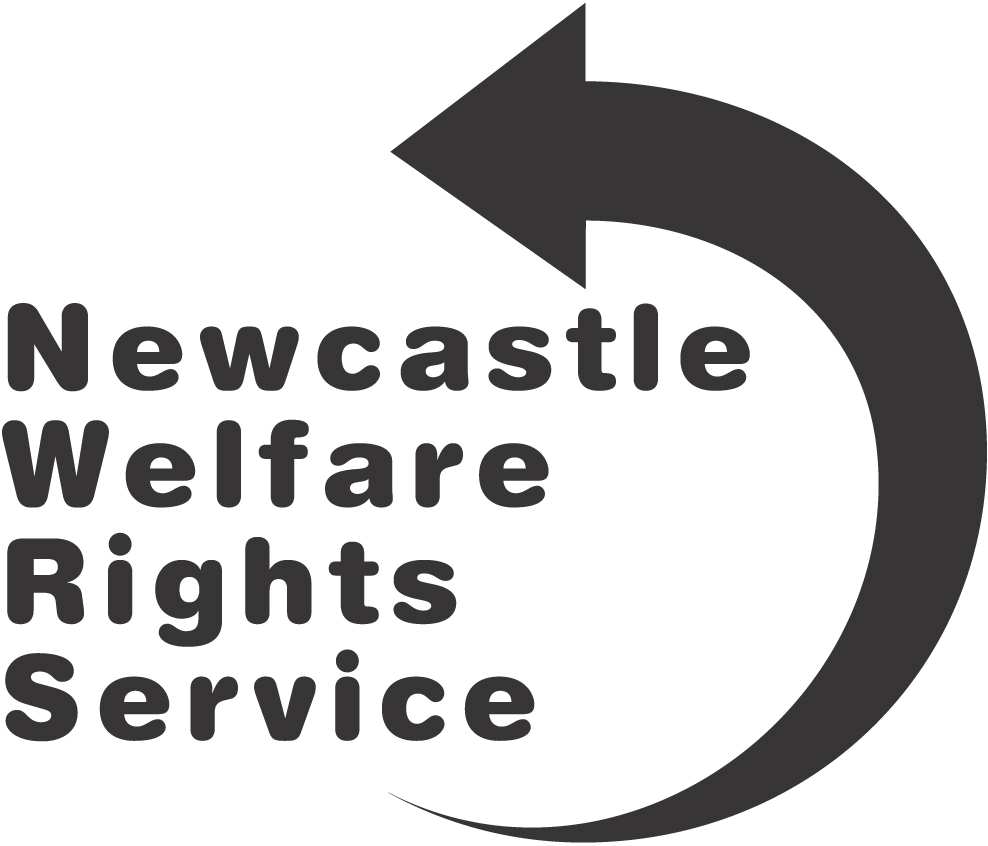 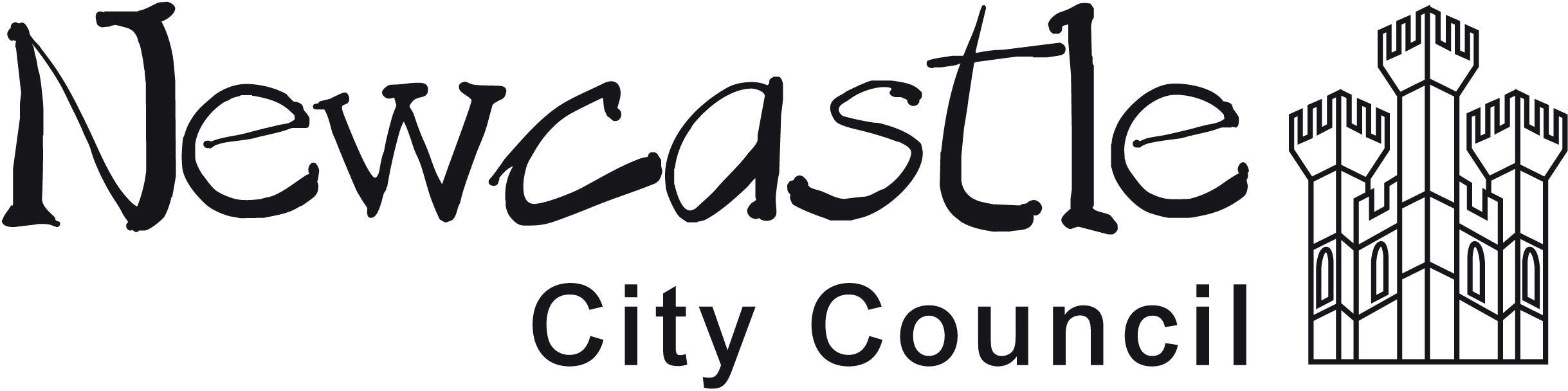 Electronic Referral SheetReturn form by fax (0191) 2772622 or email welfare.rights@newcastle.gov.uk or phone (0191) 2772633Referral checklist:This section must be completed or the referral will not be accepted.Can you confirm if there is any information known to you that indicates a risk from making a visit to this person at their home address?				No		Signed  					 Urgent:  Yes     No   (Refer to criteria on reverse)		Please provide more details (including a copy of a risk assessment) Date of referral        	Referred by:	Name  	     	Organisation  	     Reason for referral       	Address		      	e-mail		         	Phone no 		          	                         Deadline date:       	This section must be completed or the referral will not be accepted.Can you confirm if there is any information known to you that indicates a risk from making a visit to this person at their home address?				No		Signed  					 Urgent:  Yes     No   (Refer to criteria on reverse)		Please provide more details (including a copy of a risk assessment) Date of referral        	Referred by:	Name  	     	Organisation  	     Reason for referral       	Address		      	e-mail		         	Phone no 		          	                         Deadline date:       	Client’s full name:         Ethnicity:       AIMS ID       		CareFirst ID      DOB:       Nat Ins No:	     Address:	     Ward:	     Phone No: 	     Partner/Cared for person’s full name (if relevant):DOB:       Nat Ins No: 	     Address:  	  Phone No:  	     Any Dependant Children?	No 	Yes		Details:      Any Dependant Children?	No 	Yes		Details:      Current benefits? (Please list name of benefit and amount, if known).Accommodation:  Other income? (Please list type and amount)Savings?        Welfare Rights Officers notes: Welfare Rights Officers notes: How did you/client hear about our service? (Tick)Existing client	Word of mouth (e.g. friend, relative)	Professional	Talk, training	Information (e.g. leaflet, website, poster)	Specify if able       Office use onlyAction for admin (triage to complete)Order forms	  Office Appt	 Home Visit	  Other	AIMS ID	     AIMS ID	     CareFirst ID	          Over 65 Y/NHealth:Care at Home		 Social Worker		 Hospital Consultant	 Sensory Disability	 Serious/Critical Illness 	 Details: (Include Condition(s), Professionals name/place & GP)Details: (Include Condition(s), Professionals name/place & GP)Mental Health:Psychiatrist/CPN	 Learning Disability	 Autism	Aquired Brain Injury	 Details: (Include Condition(s) name/place of Psychiatrist, Counsellor, CPN, Psychologist and/or Professional & GP)Details: (Include Condition(s) name/place of Psychiatrist, Counsellor, CPN, Psychologist and/or Professional & GP)Caring:Carer	 Cared for	 Details:Details:Employment:Offered a Job		 Details:Details:Financial Crisis:No Household Income	 Details:Details:Sickness:Failed Medical	 Lost ESA	 Details:Details:Professional:Has a Health or Social Care professional told you to ring If yes, ask them to refer you pleaseIf yes, ask them to refer you pleaseTechnical:Overpayment	 Habitual Residence	 Details:Details:NCC Employee:Redundancy	 Other	 Details:Details: